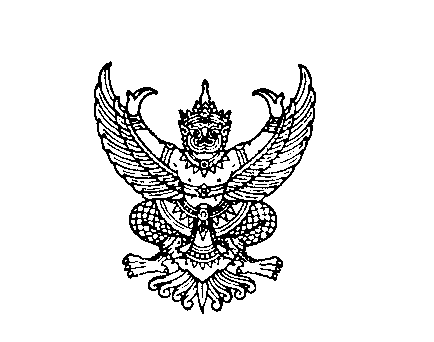 ประกาศเทศบาลตำบลประจันตคามเรื่อง มาตรการให้ผู้มีส่วนได้ส่วนเสียมีส่วนร่วมในการดำเนินงาน..............................................................		ตามที่พระราชบัญญัติกำหนดแผนและขั้นตอนการกระจายอำนาจให้แก่องค์กรปกครองส่วนท้องถิ่น พ.ศ.2542 และที่แก้ไขเพิ่มเติม ได้มุ่งเน้นการส่งเสริมการมีส่วนร่วมของประชาชนในการพัฒนาท้องถิ่น ดังนั้น เทศบาลตำบลโคกมะกอก จึงได้กำหนดมาตรการและกลไก ในการเปิดโอกาสให้ประชาชนและผู้มีส่วนได้ส่วนเสียเข้ามามีส่วนร่วมในการดำเนินงาน เพื่อแสดงให้เห็นถึงความโปร่งใสในการดำเนินงานรวมถึงการเผยแพร่ข้อมูลและรับฟังความคิดเห็นของประชาชนและผู้มีส่วนได้ส่วนเสีย เพื่อให้การดำเนินงานมีคุณภาพยิ่งขึ้น                      ขั้นตอนการดำเนินงานเพื่อเปิดโอกาสให้ประชาชนและผู้มีส่วนได้ส่วนเสียเข้ามามีส่วนร่วมในการดำเนินงานของเทศบาลตำบลประจันตคาม  มีดังนี้                           1. วิเคราะห์ผลการดำเนินงานและข้อเสนอแนะจากการดำเนินงานในรอบปีที่ผ่านมาในประเด็นความสอดคล้องกับภารกิจหรือยุทธศาสตร์ รวมถึงความเกี่ยวข้องของประชาชนหรือผู้มีส่วนได้ส่วนเสีย                           2. เผยแพร่ข้อมูลข่าวสารของโครงการในช่องทางที่หลากหลาย เช่น ติดประกาศเว็บไซต์สื่อสังคมออนไลน์ วารสาร เป็นต้น                           3. รับฟังความคิดเห็นของประชาชนและผู้มีส่วนได้ส่วนเสีย เพื่อให้ได้มาซึ่งข้อมูลข้อเท็จจริงและความคิดเห็นประกอบการตัดสินใจ                           4. เปิดโอกาสให้ประชาชนและผู้มีส่วนได้ส่วนเสียได้เข้ามามีส่วนร่วมในการปฏิบัติงาน ไม่ว่าจะเป็นในลักษณะการเข้าร่วมในการจัดทำแผน การวางแผน หรือการดำเนินงาน                          จึงประกาศมาให้ทราบโดยทั่วกัน                                              ประกาศ ณ วันที่         มกราคม  พ.ศ. 2562     สุวิทย์  โชติรัตน์                                                        (นายสุวิทย์ โชติรัตน์)                                                  นายกเทศมนตรีตำบลประจันตคาม